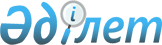 Об утверждении Стандарта организации оказания урологической и андрологической помощи в Республике Казахстан
					
			Утративший силу
			
			
		
					Приказ Министра здравоохранения и социального развития Республики Казахстан от 14 августа 2015 года № 666. Зарегистрирован в Министерстве юстиции Республики Казахстан 10 сентября 2015 года № 12049. Утратил силу приказом Министра здравоохранения Республики Казахстан от 18 мая 2023 года № 83.
      Сноска. Утратил силу приказом Министра здравоохранения РК от 18.05.2023 № 83 (вводится в действие по истечении десяти календарных дней после дня его первого официального опубликования).
      В соответствии с подпунктом 6) пункта 1 статьи 7 Кодекса Республики Казахстан от 18 сентября 2009 года "О здоровье народа и системе здравоохранения" и подпунктом 9) пункта 16 Положения о Министерстве здравоохранения и социального развития Республики Казахстан, утвержденного постановлением Правительства Республики Казахстан от 23 сентября 2014 года № 1005 ПРИКАЗЫВАЮ:
      1. Утвердить прилагаемый Стандарт организации оказания урологической и андрологической помощи в Республике Казахстан.
      2. Департаменту организации медицинской помощи Министерства здравоохранения и социального развития Республики Казахстан в установленном законодательстве порядке обеспечить:
      1) государственную регистрацию настоящего приказа в Министерстве юстиции Республики Казахстан;
      2) в течение десяти дней после государственной регистрации настоящего приказа в Министерстве юстиции Республики Казахстан направление на официальное опубликование в периодических печатных изданиях и информационно-правовой системе "Әділет";
      3) размещение настоящего приказа на интернет-ресурсе Министерства здравоохранения и социального развития Республики Казахстан;
      4) в течение десяти рабочих дней после государственной регистрации настоящего приказа в Министерстве юстиции Республики Казахстан представление в Департамент юридической службы Министерства здравоохранения и социального развития Республики Казахстан сведений об исполнении мероприятий, предусмотренных подпунктами 1), 2) и 3) настоящего пункта.
      3. Контроль за исполнением настоящего приказа возложить на вице-министра здравоохранения и социального развития Республики Казахстан Цой А.В.
      4. Настоящий приказ вводится в действие по истечении десяти календарных дней после дня его первого официального опубликования. Стандарт организации оказания урологической и андрологической помощи в Республике Казахстан
1. Общие положения
      1. Стандарт организации оказания урологической и андрологической помощи в Республике Казахстан (далее – Стандарт) разработан в соответствии с подпунктом 6) пункта 1 статьи 7 Кодекса Республики Казахстан от 18 сентября 2009 года "О здоровье народа и системе здравоохранения" (далее – Кодекс) и подпунктом 9) пункта 16 Положения о Министерстве здравоохранения и социального развития Республики Казахстан, утвержденного постановлением Правительства Республики Казахстан от 23 сентября 2014 года № 1005.
      2. Настоящий Стандарт устанавливает требования к организации оказания медицинской помощи урологическим и андрологическим пациентам на амбулаторно-поликлиническом, стационарном и стационарозамещающем уровнях.
      3. Штаты урологических и андрологических организаций устанавливаются в соответствии с типовыми штатами и штатными нормативами организаций здравоохранения, утвержденными приказом Министра здравоохранения Республики Казахстан от 7 апреля 2010 года № 238 (зарегистрирован в Реестре государственной регистрации нормативных правовых актов Республики Казахстан за № 6173).
      4. Термины и определения, используемые в настоящем Стандарте:
      1) профильный специалист – медицинский работник с высшим медицинским образованием, имеющий сертификат по определенной специальности;
      2) портал бюро госпитализации (далее – Портал) – единая система электронной регистрации, учета, обработки и хранения направлений пациентов на плановую госпитализацию в стационар в рамках гарантированного объема бесплатной медицинской помощи;
      3) профилактика – комплекс медицинских и немедицинских мероприятий, направленных на предупреждение возникновения заболеваний, прогрессирования на ранних стадиях болезней и контролирование уже развившихся осложнений, повреждений органов и тканей;
      4) пациент – физическое лицо, являющееся (являвшееся) потребителем медицинских услуг;
      5) гарантированный объем бесплатной медицинской помощи (далее – ГОБМП) единый по перечню медицинских услуг объем медицинской помощи, оказываемой гражданам Республики Казахстан и оралманам. 2. Основные направления деятельности и структура организаций, оказывающих урологическую и андрологическую помощь в Республике Казахстан
      5. К медицинским организациям, оказывающим урологическую и андрологическую помощь (далее – МО), относятся:
      1) Акционерное общество "Научный центр урологии имени академика Б.У. Джарбусынова" Министерства здравоохранения и социального развития Республики Казахстан.
      2) медицинские организации, в структуре которых в зависимости от возложенных на них функций, организовывают:
      урологические отделения в республиканских организациях;
      урологические отделения в областных и городских стационарах;
      урологические койки на базе центральных районных, районных больницах;
      региональные Центры мужского здоровья и семейного долголетия на базе консультативно-диагностических центров, отделений;
      уроандрологические кабинеты амбулаторно-поликлинических организаций.
      6. Задачи, функции и организационные основы МО определены Положением о деятельности медицинских организаций, оказывающих урологическую и андрологическую помощь, утвержденным приказом и.о. Министра здравоохранения Республики Казахстан от 8 января 2014 года № 3 (зарегистрирован в Реестре государственной регистрации нормативных правовых актов Республики Казахстан за № 9139). 3. Организации оказания урологической и андрологической помощи в Республике Казахстан
      7. Урологическая и андрологическая помощь в Республике Казахстан оказывается в рамках ГОБМП, утвержденного постановлением Правительства Республики Казахстан от 15 декабря 2009 года № 2136 "Об утверждении перечня гарантированного объема бесплатной медицинской помощи".
      8. МО обеспечивают выполнение мероприятий, направленных на профилактику, раннюю диагностику, лечение, реабилитацию пациентов с соблюдением преемственности на всех этапах оказания медицинской помощи.
      9. Медицинская помощь пациентам с заболеваниями по профилю "урология и андрология" (взрослая, детская) предоставляется в следующих формах:
      1) амбулаторно-поликлинической помощи, в том числе первичной медико-санитарной помощи (далее – ПМСП) и консультативно-диагностической помощи (далее – КДП);
      2) стационарной помощи;
      3) стационарозамещающей помощи;
      10. Урологическая и андрологическая помощь на амбулаторно-поликлиническом уровне включает в себя:
      1) осмотр врачом с целью определения состояния пациента и установления диагноза;
      2) лабораторное и инструментальное обследование граждан с целью выявления заболевания урологической и андрологической патологии;
      3) подбор и назначение лечения в соответствии с выявленной нозологией и клиническими протоколами (далее – КП);
      4) отбор и направление на плановую госпитализацию в МО для предоставления специализированной и высокоспециализированной медицинской помощи согласно инструкции по организации плановой госпитализации в стационар в рамках ГОБМП через Портал, утвержденной приказом Министра здравоохранения Республики Казахстан от 3 июля 2010 года № 492 (зарегистрирован в Реестре государственной регистрации нормативных правовых актов Республики Казахстан за № 6380);
      5) профилактические медицинские осмотры целевых групп населения;
      6) динамическое наблюдение за пациентами с урологической и андрологической патологией;
      7) диспансеризацию пациентов с урологической и андрологической патологией;
      8) медицинскую реабилитацию пациентов с урологической и андрологической патологией;
      9) оформление и ведение первичной медицинской документации в соответствии с приказом и.о. Министра здравоохранения Республики Казахстан от 23 ноября 2010 года № 907 "Об утверждении форм первичной медицинской документации организаций здравоохранения" (зарегистрирован в Реестре государственной регистрации нормативных правовых актов Республики Казахстан за № 6697) (далее – Приказ № 907).
      10) установление временной нетрудоспособности;
      11) предоставление пациентам с урологическими и андрологическими заболеваниями рецептов на лекарственные препараты, в том числе по бесплатному лекарственному обеспечению в соответствии с Перечнем лекарственных средств и изделий медицинского назначения для бесплатного обеспечения населения в рамках гарантированного объема бесплатной медицинской помощи на амбулаторном уровне с определенными заболеваниями (состояниями) и специализированными лечебными продуктами, утвержденным приказом и.о. Министра здравоохранения Республики Казахстан от 4 ноября 2011 года № 786 (зарегистрирован в Реестре государственной регистрации нормативных и правовых актов Республики Казахстан за № 7306);
      12) оформление заключений на медико-социальную экспертизу;
      13) пропаганда здорового образа жизни.
      11. ПМСП предусматривает комплекс доступных медицинских услуг по профилактике, диагностике и лечению урологической и андрологической патологий и неотложных состояний, медицинской реабилитации, формированию здорового образа жизни.
      12. ПМСП пациентам с урологическими и андрологическими заболеваниями предоставляется в соответствии с Правилами оказания первичной медико-санитарной помощи и Правилами прикрепления граждан к организациям первичной медико-санитарной помощи, утвержденными приказом Министра здравоохранения и социального развития Республики Казахстан от 28 апреля 2015 года № 281 (зарегистрирован в Реестре государственной регистрации нормативных правовых актов Республики Казахстан за № 11268).
      13. В рамках ПМСП оказываются следующие виды услуг:
      1) профилактические, в том числе профилактические осмотры, формирование и пропаганда здорового образа жизни, предоставление рекомендаций по рациональному и здоровому питанию, диспансеризацию и последующее динамическое наблюдение;
      2) диагностические, в том числе осмотр специалистом ПМСП, лабораторные и инструментальные исследования;
      3) лечебные, в том числе оказание экстренной и неотложной медицинской помощи, лечебные манипуляции в соответствии с КП, обеспечение отдельных категорий граждан с определенными заболеваниями (состояниями) бесплатными или льготными лекарственными средствами и специализированными лечебными продуктами на амбулаторном уровне;
      4) проведение экспертизы временной нетрудоспособности в целях официального признания нетрудоспособности физического лица и его временного освобождения от выполнения трудовых обязанностей на период заболевания в соответствии с Правилами проведения экспертизы временной нетрудоспособности, выдачи листа и справки о временной нетрудоспособности, утвержденными приказом Министра здравоохранения и социального развития Республики Казахстан от 31 марта 2015 года № 183 (зарегистрирован в Реестре государственной регистрации нормативных правовых актов Республики Казахстан за № 10964).
      14. ПМСП оказывается гражданам:
      1) независимо от факта прикрепления в случае оказания экстренной и неотложной медицинской помощи;
      2) в плановом порядке – по прикреплению, предварительной записи или обращению.
      15. При невозможности уточнения и (или) установления диагноза в медицинских организациях ПМСП пациенты с урологическими и андрологическими заболеваниями направляются в медицинские организации, оказывающие профильную специализированную медицинскую помощь.
      16. КДП пациентам с урологическими и андрологическими заболеваниями предоставляется в соответствии с пунктом 2 статьи 46 Кодекса.
      17. КДП пациентам с урологическими и андрологическими заболеваниями предоставляется в виде профилактических, диагностических и лечебных услуг при наличии в организации здравоохранения лицензии на осуществление медицинской деятельности, включающей проведение экспертизы временной нетрудоспособности.
      18. Оказание КДП пациенту с урологическими и андрологическими заболеваниями осуществляется по направлению врача ПМСП или другого профильного специалиста в рамках ГОБМП.
      19. При направлении на оказание КДП врач ПМСП или другой профильный специалист оформляет выписку из медицинской карты амбулаторного, стационарного больного по форме № 027/у, утвержденной Приказом № 907.
      20. Направление пациентов с урологическими и андрологическими заболеваниями на получение КДП на республиканском уровне осуществляется региональными комиссиями, созданными и функционирующими при управлениях здравоохранения областей, а из городов Астана и Алматы из медицинских организаций (территориальные поликлиники, стационары).
      При принятии положительного решения об оказании пациенту КДП в республиканской медицинской организации, региональная комиссия выдает направление на получение высокоспециализированной консультативно-диагностической помощи на республиканском уровне по форме 021/у, утвержденной Приказом № 907.
      В случае отказа в оказании пациенту в КДП на республиканском уровне, региональная комиссия возвращает документы с приложением письменного мотивированного отказа в направившую медицинскую организацию.
      21. Урологическая и андрологическая помощь на стационарном уровне предусматривает:
      1) осмотр врачом с целью определения состояния пациента и установления предварительного клинического диагноза;
      2) проведение лабораторного и инструментального обследования согласно КП;
      3) проведение оценки данных клинико-инструментальных и лабораторных исследований;
      4) подбор и назначение лечения в соответствии с КП лечащим врачом совместно с заведующим отделением;
      5) проведение назначенного лечения;
      6) ежедневный осмотр врачом (если не предусмотрена другая периодичность), коррекция лечения;
      7) осмотр заведующего отделением при поступлении и далее – не менее одного раза в неделю;
      8) проведение консультаций профильных специалистов (при наличии показаний);
      9) выписка пациента с оформлением документации и выдачей на руки пациенту выписки из истории болезни и документа, удостоверяющего временную нетрудоспособность (при необходимости);
      10) оформление и ведение первичной медицинской документации в соответствии с Приказом № 907.
      22. Стационарная помощь пациентам с урологическими и андрологическими заболеваниями предоставляется в соответствии с пунктом 3 статьи 47 Кодекса.
      23. При наличии медицинских показаний для оказания квалифицированной, специализированной, высокоспециализированной медицинской помощи с круглосуточным медицинским наблюдением пациенты с урологическими и андрологическими заболеваниями, госпитализируются через Портал в медицинские организации, имеющие в своем составе стационарное урологическое отделение, с учетом права пациента на свободный выбор медицинской организации, оказывающей стационарную помощь в рамках ГОБМП.
      24. Скорая медицинская помощь пациентам, требующим срочного медицинского вмешательства, оказывается фельдшерскими выездными бригадами скорой медицинской помощи, врачебными выездными бригадами скорой медицинской помощи.
      25. Бригада скорой медицинской помощи доставляет пациентов с угрожающими жизни состояниями в медицинские организации, оказывающие круглосуточную медицинскую помощь по профилю "урология и андрология" (взрослая, детская), "хирургия" или "анестезиология и реанимация".
      26. При наличии медицинских показаний после устранения угрожающих жизни состояний пациенты переводятся в урологическое или хирургическое отделение медицинской организации для оказания специализированной медицинской помощи.
      27. Доврачебная медицинская помощь оказывается медицинскими работниками со средним медицинским образованием в амбулаторно-поликлинических условиях.
      28. Квалифицированная медицинская помощь оказывается медицинскими работниками с высшим медицинским образованием (участковыми терапевтами, педиатрами, врачами общей практики, хирургами) при заболеваниях, не требующих специализированных методов диагностики, лечения и медицинской реабилитации.
      29. Специализированная медицинская помощь оказывается в организации здравоохранения, имеющей в своей штатной численности врачей-специалистов по специальностям урология и андрология (взрослая, детская), предусмотренным Номенклатурой медицинских и фармацевтических специальностей, утвержденной приказом Министра здравоохранения Республики Казахстан от 24 ноября 2009 года № 774 (зарегистрирован в Реестре государственной регистрации нормативных правовых актов за № 5885).
      30. При наличии медицинских показаний к оказанию медицинской помощи, не требующей ее оказания в стационарных условиях, участковый врач (терапевт, педиатр), врач общей практики или врач-хирург направляет пациента в урологический кабинет медицинской организации для оказания специализированной медицинской помощи.
      31. В случае отсутствия урологического кабинета в медицинской организации специализированная медицинская помощь оказывается в хирургических кабинетах профильным специалистом врачом-урологом. При выявлении онкологического заболевания урологического и андрологического профиля лечение и наблюдение пациента, не требующего комбинированного или сочетанного лечения, осуществляется врачом-урологом после консультации и согласования врача онколога.
      32. Специализированная медицинская помощь оказывается профильными специалистами врачами-урологами в стационарных условиях и условиях дневного стационара и включает в себя профилактику, диагностику, лечение заболеваний и состояний, требующих использования специальных методов и сложных медицинских технологий, а также медицинскую реабилитацию.
      33. Высокоспециализированная медицинская помощь оказывается врачами урологами-андрологами только в стационарных условиях и включает в себя профилактику, диагностику, лечение заболеваний и состояний, требующих использования инновационных, малоинвазивных, специальных методов и сложных медицинских технологий, а также медицинскую реабилитацию.
      34. Стационарозамещающая помощь в рамках ГОБМП предоставляется в условиях дневного стационара (в том числе оперативное лечение – по объему небольшие операции, не требующего круглосуточного медицинского наблюдения пациента) и стационара на дому по направлению профильных специалистов. Услуги по оказанию стационарозамещающей помощи, не входящие в перечень ГОБМП, оказываются на платной основе.
      35. Стационарозамещающая помощь пациентам с урологическими и андрологическими заболеваниями предоставляется в соответствии с пунктом 2 статьи 48 Кодекса.
      36. Объемы ПМСП, квалифицированной медицинской помощи, специализированной, высокоспециализированной медицинской помощи пациентам с урологическими и андрологическими заболеваниями определяются по медицинским показаниям на основе профилактических, диагностических и лечебных мероприятий, обладающих наибольшей доказанной эффективностью.
      37. Направление и порядок оказания специализированной, высокоспециализированной медицинской помощи в государственных, частных и ведомственных организациях здравоохранения, находящихся в ведении Министерства здравоохранения и социального развития Республики Казахстан, проводится в соответствии с приказом Министра здравоохранения Республики Казахстан от 20 декабря 2010 года № 986 "Об утверждении Правил оказания специализированной и высокоспециализированной медицинской помощи" (зарегистрирован в Реестре государственной регистрации нормативных правовых актов за № 6711).
      38. Пациенты с урологическими и андрологическими заболеваниями при наличии медицинских показаний направляются для проведения реабилитационных мероприятий в специализированные медицинские и санаторно-курортные организации.
      39. После завершения оказания специализированной или высокоспециализированной медицинской помощи в стационарных условиях пациенту выдается выписка из медицинской карты амбулаторного, стационарного больного по форме № 027/у, утвержденной Приказом № 907.
      40. Объем клинико-диагностических исследований по уровням оказания урологической помощи определяется в соответствии с приложением 1 к настоящему Стандарту.
      41. Объем клинико-диагностических исследований по уровням оказания андрологической помощи определяется в соответствии с приложением 2 к настоящему Стандарту. Объем клинико-диагностических исследований по уровням оказания  урологической помощи Объем клинико-диагностических исследований по уровням оказания андрологической помощи
					© 2012. РГП на ПХВ «Институт законодательства и правовой информации Республики Казахстан» Министерства юстиции Республики Казахстан
				
Министр здравоохранения
и социального развития
Республики Казахстан
Т. ДуйсеноваУтвержден
приказом Министра здравоохранения
и социального развития
Республики Казахстан
от 14 августа 2015 года
№ 666Приложение 1
к Стандарту организации оказания
урологической и андрологической помощи
в Республике Казахстан
Уровни оказания медицинской помощи в соответствии со структурой организации урологической службы
Базовый пакет диагностических услуг
Количество рабочих дней для исполнения
Центры первичной медико-санитарной помощи, семейные врачебные амбулатории, врачи "первичного контакта" (врачи общей практики, терапевты)
1) Сбор анамнеза;
2) физикальное обследование; 
3) общий анализ крови (далее – ОАК), общий анализ мочи (далее – ОАМ), биохимический анализ крови (далее – б/х анализ крови), коагулограмма, группа крови, микрореакция, вирус иммунодефицита человека (далее – ВИЧ), анализ на носительство вируса гепатита В (далее – НВS Аg), группа крови;
4) при наличии медицинских показаний направление на госпитализацию для оказания специализированной помощи в стационарных условиях.
до 1 суток
Урологические кабинеты
1) Сбор анамнеза;
2) физикальное обследование;
3) ОАК, ОАМ, б/х крови, коагулограмма, группа крови, микрореакция, бактериологический посев мочи, ВИЧ, НВS Аg, группа крови;
4) флюорография, электрокардиография, ультразвуковое исследование (далее – УЗИ) мочеполовой системы, обзорная, экскреторная урография, уретроцистография;
5) консультации профильных специалистов;
6) при наличии показаний направление на стационарное лечение
до 4 дней
Урологические койки, отделения  районных, городских, областных больниц
Углубленное дообследование: с использованием при наличии медицинских показаний нижеперечисленных методов - УЗИ, бактериологический посев мочи, пробы Реберга, Зимницкого, компьютерная томография, ретроградная уретеропиелография
до 10 дней
Урологические отделения в республиканских организациях, республиканский урологический центр - акционерного общества "Научный центр урологии имени Б.У.Джарбусынова"
Углубленное дообследование: с использованием при наличии медицинских показаний нижеперечисленных методов - ультразвуковая доплерография, бактериологический посев мочи, пробы Реберга, Зимницкого, иммунология, гормоны, компьютерная томография, ангиография, кавернозография, эластография, пункционная биопсия и так далее.
до 12 днейПриложение 2
к Стандарту организации оказания
урологической и андрологической помощи
в Республике Казахстан
Уровни оказания медицинской помощи в соответствии со структурой организации урологической службы
Базовый пакет диагностических услуг
Количество рабочих дней для исполнения
Центры первичной медико-санитарной помощи, семейные врачебные амбулатории, урологические кабинеты
1) Сбор анамнеза;
2) физикальное обследование;
3) общий анализ крови, общий анализ мочи, биохимический анализ крови, коагулограмма, группа крови, микрореакция, вирус иммунодефицита человека, анализ на носительство вируса гепатита В, группа крови;
4) при наличии показаний направление для срочной госпитализации в стационар. 
до 1 суток
Региональные Центры мужского здоровья и семейного долголетия
1) Жалобы, сбор анамнеза;
2) физикальное обследование;
3) углубленное дообследование:
используются нижеперечисленные методы - ультразвуковое исследование (далее – УЗИ), иммунология, гормоны, простат специфический антиген, пункционная биопсия и так далее;
4) консультации узких специалистов;
5) при наличии показаний направление на стационарное лечение.
до 5 дней
Урологические отделения в республиканских организациях, республиканский урологический центр-акционерного общества "Научный центр урологии имени Б.У.Джарбусынова"
Углубленное дообследование:
используются  нижеперечисленные методы - УЗИ, ультразвуковая доплерография, бактериологический посев мочи, пробы Реберга, Зимницкого, иммунология, гормоны, компьютерная томография, ангиография, кавернозография, эластография, пункционная биопсия и так далее.
до 12 дней